РИСОВАНИЕ «День Победы»Исходя из темы творческого задания несложно догадаться, что содержанием рисунка может быть всё, связанное с:военной техникой;оружием;сценами сражений.Кроме того, важно помнить, что День Победы — это праздник, поэтому без парада и салюта не обойтись. К тому же фейерверк является подходящей темой для создания рисунков в нетрадиционных техниках, например, техникой набрызга, пальцеграфией.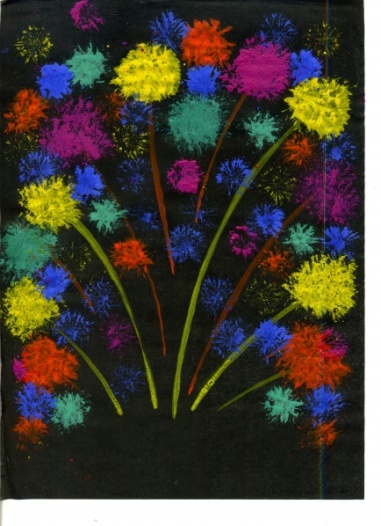 Для придания яркости рисунку салют можно сделать на чёрном фонеЧем и как рисоватьЧто касается материалов, то рисунки могут быть выполнены:красками — причём и для традиционных, и для нетрадиционных техник для детей любого возраста;карандашами — универсальный материал, который, например, младшим дошколятам удобен для раскрашивания;фломастерами — для придания рисунку яркости и наведения контуров;восковыми мелками — обычно ими вооружаются дети среднего и старшего дошкольного возраста, чтобы сделать свои произведения ярче.открытка ко Дню Победы (с цифрой 9, каской и/или звездой);георгиевская лента, выполненная карандашами (задача — не выходить за контуры раскрашиваемого сюжета);салют (обычно в пальчиковой технике).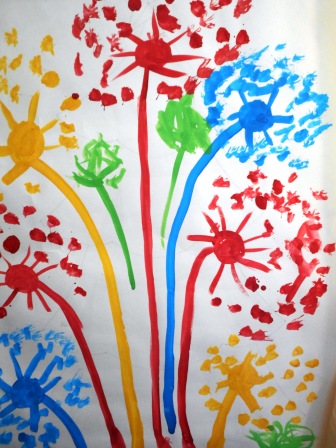 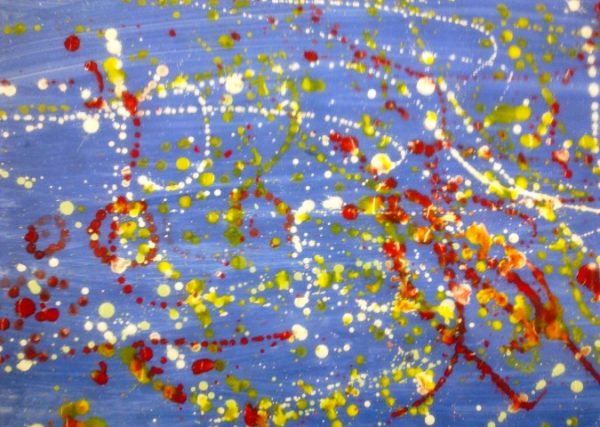 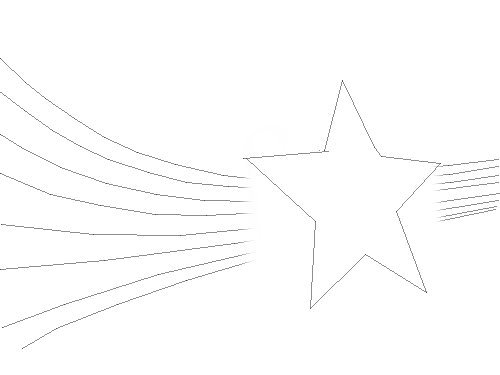 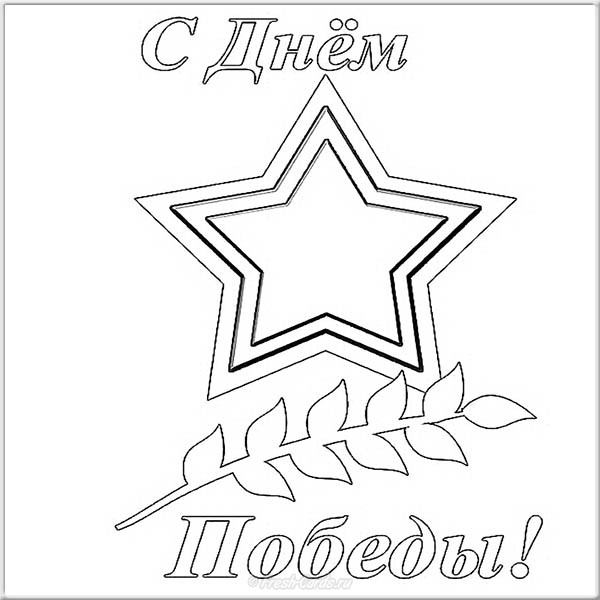 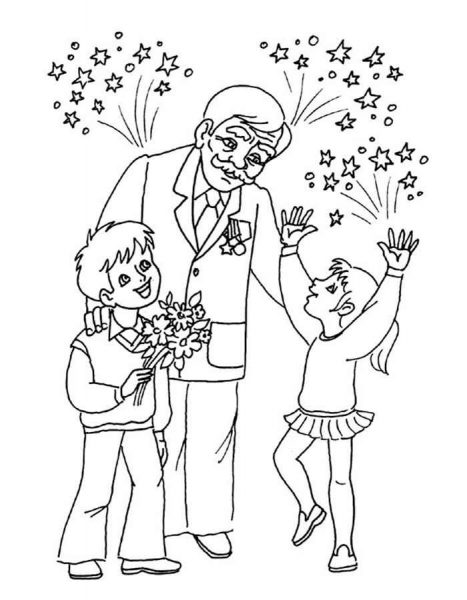 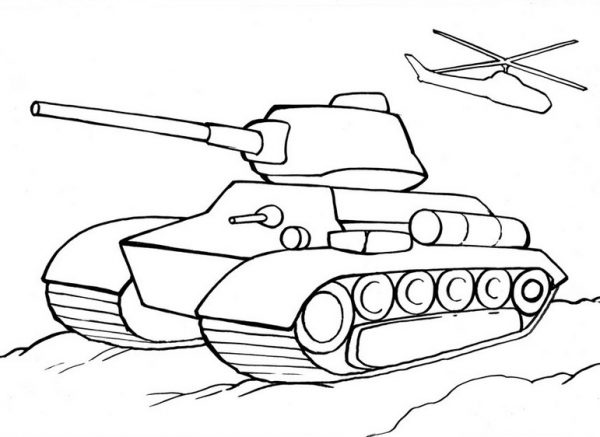 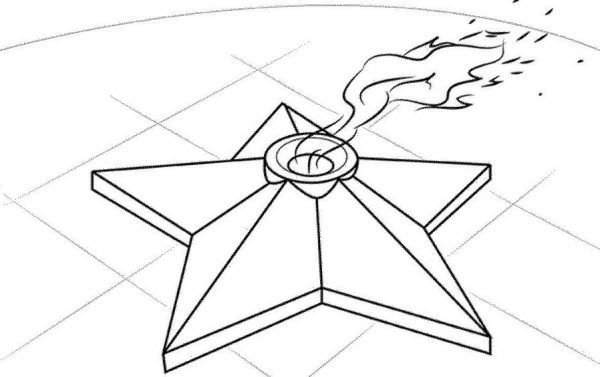 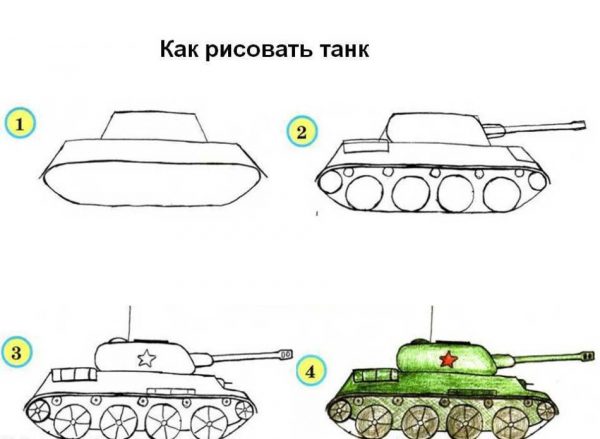 У малышей могут возникнуть сложности с прорисовыванием ровных линий, поэтому, возможно, потребуется помощь взрослогоИнструкция:Рисуем вытянутый овал.Сверху дорисовываем к нему трапецию без нижнего основания.На это трапецию надстраиваем ещё одну.Показываем ещё одну линию параллельно основанию трапеции — толщину гусениц танка.Дорисовываем пушку, колёса, детализируем корпус танка.Рисуем звезду, прорисовываем детали колёс.Раскрашиваем рисунок.